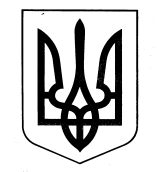 ХАРКІВСЬКА ОБЛАСНА ДЕРЖАВНА АДМІНІСТРАЦІЯДЕПАРТАМЕНТ НАУКИ І ОСВІТИ НАКАЗ20.09.2018				  	 Харків				          № 235Про участь учнів Харківського державного вищого училища фізичної культури №1 у командному чемпіонаті України з легкої  атлетики Відповідно до Положення про Департамент науки і освіти Харківської обласної державної адміністрації, затвердженого розпорядженням голови обласної державної адміністрації від 16.04.2018 № 284, враховуючи Уточнений план-календар спортивно-масових заходів на 2018 рік Харківського державного вищого училища фізичної культури №1, затверджений директором Департаменту науки і освіти Харківської обласної державної адміністрації 21.06.2018, керуючись статтею 6 Закону України «Про місцеві державні адміністрації», н а к а з у ю: Рекомендувати директору Харківського державного вищого училища фізичної культури №1 Ю.В.Назаренку:Забезпечити участь учнів відділення легкої атлетики в командному чемпіонаті України серед юнаків та дівчат (2001 р.н. та мол. ) з легкої атлетики, що відбудеться в м. Дніпрі. Термін: 28.09.2018-30.09.2018Відрядити в м. Дніпро  вчителя з легкої атлетики Харківського державного вищого училища фізичної культури №1 для супроводження учнів відділення легкої атлетики.Термін: 27.09.2018-01.10.2018Витрати по відрядженню учнів та супроводжуючої особи, зазначених в пункті 1 цього наказу, здійснити відповідно до кошторису витрат, затвердженого у встановленому порядку. Контроль за виконанням наказу покласти на заступника директора Департаменту науки і освіти Харківської обласної державної адміністрації – начальника управління освіти і науки В.В. Ігнатьєва.Директор Департаменту							Л.КАРПОВА